Courses:  Course in Effective Management Lifeline from MPoWerMe institute in March , 2016 Dubai, UAECourse in excellence in customer service from SOS institute in June 28, 2008 Dubai, UAE.Course in Customer mania plus from Kuwait food company in October 24, 2007 Dubai UAE.Course in Handling customer complain from Kuwait food company in September 4, 2006 Dubai UAE.Experiences: From October 2014 to present Unitra METS GROUP, Dubai as Territory Development supervisor (Modern Trade) till Now.Managing Brands : (      -  -  )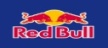 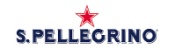 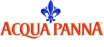 Account handling ( ECS- UCS- ASWAAQ- HYPER PANDA- SHARJAH COOP-SAFEER GROUP  CARREFOUR HYPER- WEIGHTED IMPULSE ACCOUNT  )Responsibility:Maintaining and protecting the market share within specific accounts by developing business programs. Along with the measures of market share/sales volume/revenue, custodian of quality of service, business growth, and customer satisfaction.Mange the sales team in my Territory to achieve company target and objectives.Handling the Key account customer A & B class for lunching new products and implementing the promotion activities.Renewing the Business Development Agreement ( BDA) with the customer .From December 2013 Masafi LLC , Dubai as Sales Supervisor Modern Trade till October 2014.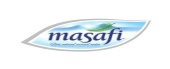 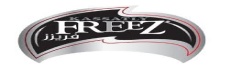 -Managing Brands: (                         - - Account handling ( ECS- UCS- ASWAAQ- HYPER PANDA- AL MAYA- CARREFOUR HYPER-  LULU HYPER MARKET & KM TRADING-).Responsibility:Mange the sales team in my Territory to achieve company target and objectives.Handling the Key account customer A & B class for lunching new products.Renewing the annual agreement with the customer and maintain our visibility and availability to increase.Negotiate with customer for implementing the promotion activity in all stores.From June 2011 worked at Al Seer Trade Agencies in Dubai As aKey Account Executive till August 2013. -Managing Brands: (                                     -                            -                                -)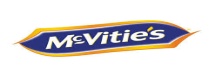 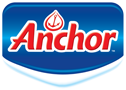 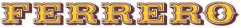 -Accounts Handling :(GEANT HYPER – HYPER PANDA – ASWAAQ – MEGAMART – LIFCO)From October 2008 worked at Gulf Food Trade Company (GFT) in Dubai as Sales Executive till May 2011.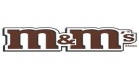 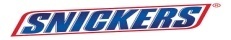 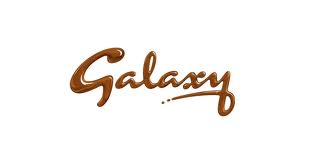 -Managing Brands: (                     -                                   -       ).Accounts Handling: ( SHJ COOP – ASWAAQ – ECS & FUJAIRA- KALBA – KHORFAKAN)From April 2007-worked in fine hygienic paper company, Dubai as Sales Representative till October 2008.-Managing Brands: (                    )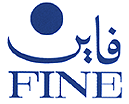 -Accounts Handling: (SSS Outlet).From October 2004-worked for Kuwait food company Dubai, UAE as a Restaurant Supervisor till April 2007.Languages: Arabic: mother tongue.English: good reading writing and speaking.Computer Skills   I have the International Computer Driving License (I.C.D.L). Issued by the UNESCO Cairo Office, a designated licensee for the International Computer Driving License. Basic Concepts of Information Technology.Using the Computer and Managing Files. Word Processing.Spreadsheets                                                                                                                                                                                           Database.Presentation.Information and Communication.Territory Development Supervisor ( Modern Trade) FMCG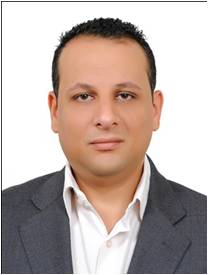 Personal DataDate of birth      : December 15th, 1982Nationality         : EgyptianMarital status    : Married and have 2 children.Visa statues        : Residence visa.Religion              : Muslim.Driving License: U.A.E & Egypt light vehicle.E-mail                 : ibrahim.380662@2freemail.com         